CUENTACUENTOS FAMILIARDurante toda la etapa de educación infantil realizamos en el aula un cuentacuentos familiar, donde uno o más miembros de la familia vienen a clase y cuentan un cuento. Normalmente, el cuento leído es donado para la biblioteca de aula.Este curso escolar el nivel de 5 años, ha propuesto a las familias que el cuento leído venga de la biblioteca pública municipal, con el fin de que nuestro alumnado tenga el carnet de la biblioteca y pueda hacer uso de ella. Así, aparte de que nos cuenten el cuento, cada alumno o alumna, nos cuenta cómo fue su experiencia de visitar y elegir en la biblioteca municipal, el cuento que posteriormente nos ha contado. 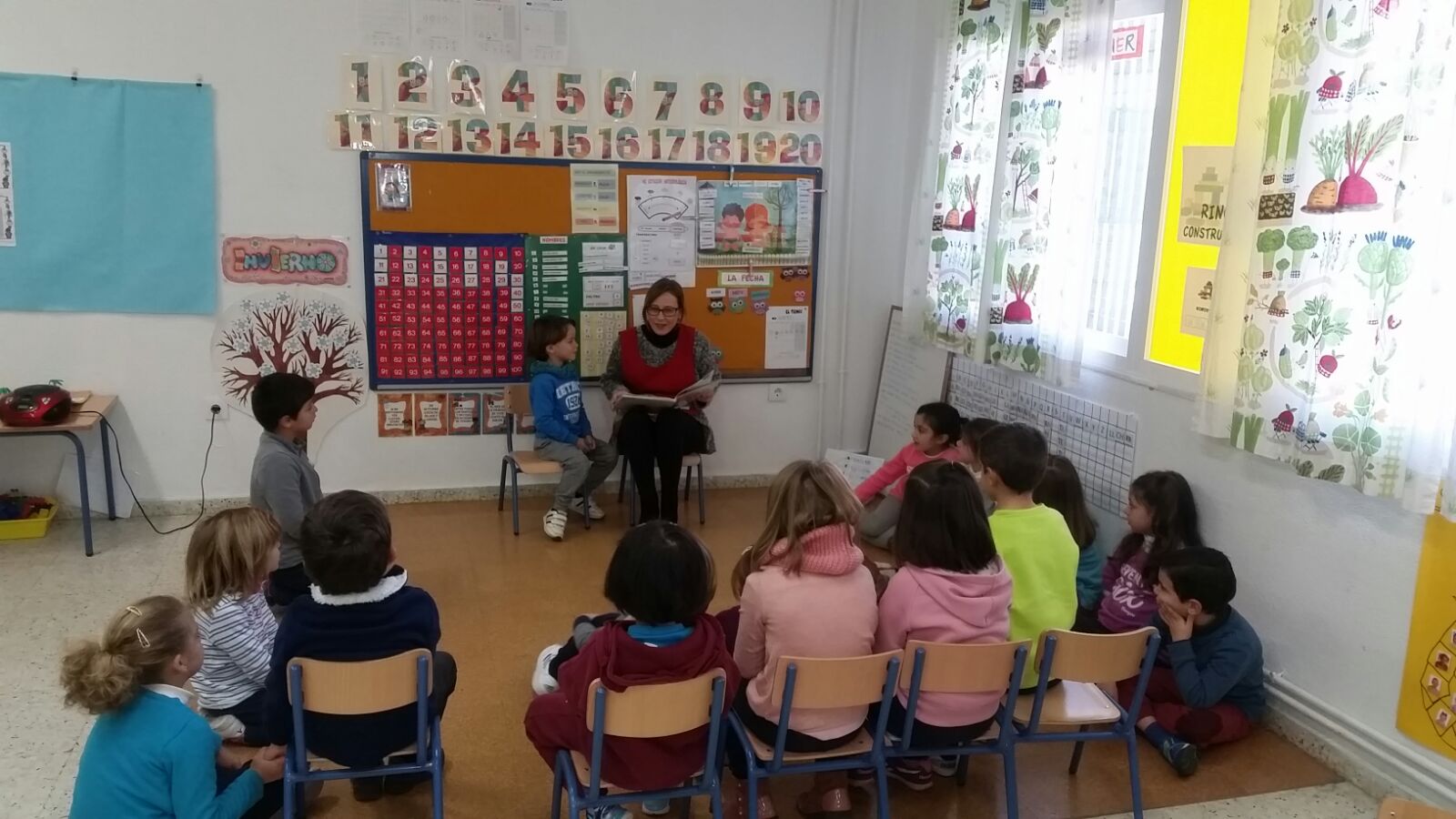 